STUDY GUIDEDEPARTMENT OF DERMATOLOGY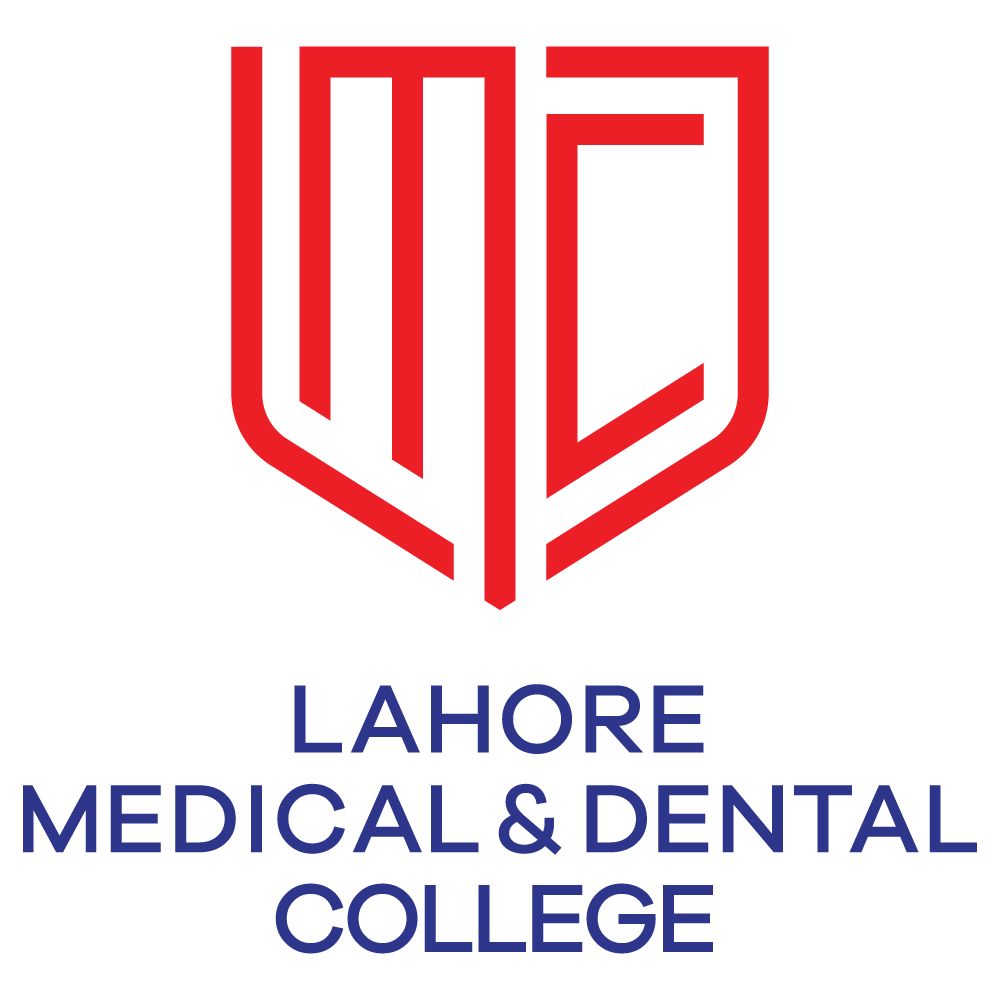 &  GHURKI TRUST TEACHING HOSPITAL CONTENTSIntroductionLearning AudiencePurpose of Guide Learning ObjectivesTeaching & Learning MethodologiesContent/Syllabus (PMDC)Departmental Faculty hierarchyAlignment of education with study hours (Final year MBBS)Learning ResourcesAssessments Methodology                                INTRODUCTIONMedical education is a life-long process and MBBS curriculum is a part of the continuum of education from pre-medical education, MBBS, proceeding to house job, and post-graduation. PM&DC outlines the guiding principles for undergraduate medical curriculum and has defined the generic competencies and desired outcomes for a medical graduate to provide optimal health care, leading to better health outcomes for patients and societies. These generic competencies set the standards of care for all physicians and form a part of the identity of a doctor. Each competency describes a core ability of a competent physician. This study guide will give an insight to the students about all these competencies and how to plan their educational activities in the subject of surgery for the three years period.LEARNING AUDIENCE5th year MBBS studentsPURPOSE OF GUIDE: To facilitate learning of the student by enlightening them about the organization of the learning program; to facilitate students in managing their studies through the academic year and guidance on assessments methods, exam rules and regulationsLEARNING OBJECTIVES (knowledge, skills, attitude)to equip the students with specific knowledge, essential skills and appropriate attitude towards the human bodyto become problem solvers, dealing effectively with familiar and unfamiliar problemsto become lifelong learnersto direct their own learning and evaluate this activityto be able to reason critically and make justifiable decisions regarding patient managementto practice evidence-based medicineto always ensure patient safety to ensure compliance with the legal system as it impacts health care and the PM&DC regulationsto adopt a multidisciplinary approach for health promoting interventionsto enable medical graduates to demonstrate professional values of self and professional accountability, honesty, probity, and ethicsto enable medical graduates to demonstrate exemplary professional conductto be able to understand the pathogenesis of specific diseasesto be able to take a focused history and identify the patient’s risk factors related to the disease processto be able to perform a physical examination on a patient, to diagnose specific dermatological diseases and differentiate from other systemsto formulate a provisional diagnosis with justification, and the likely differential diagnosesto be able to select appropriate biochemical investigations and interpret their reports to confirm the diagnosisto be able to select specific radiological investigations for specific diseasesto be able to apply evidence-based dermatology concepts for the dermatological treatment of different diseasesTEACHING AND LEARNING METHODOLOGIES FOR DERMATOLOGYInteractive LecturesCase based learning (CBL)Power point presentations by studentsSmall group discussionsTeaching of : use of magnifying glass, Wood’s Lamp, scraping for fungus, observe skin biopsy.Clinical ward rotations CPC’s – using modern audio-visual techniques, distant learning using electronic devices and current Information technology facilitiesSelf-directed learning is the most vital part of this module to solve problematic cases, go through different learning resources and discuss with peers and the faculty to clarify difficult conceptsATTENDANCE REQUIREMENT FOR DERMATOLOGYStudents are expected to attend all scheduled teaching sessions and examinationsAttendance in lectures, tutorials, and wards is mandatory. Absence from these sessions will make the students ineligible to sit the final summative assessment.A minimum of 75 % attendance in the lectures, wards is mandatory to appear in the summative UHS examinationAttendance will be recorded through a log-in/log-out biometrics systemAbsence due to illness must be certified appropriately by the General PhysicianCOURSE CONTENT TO BE STUDIED (syllabus) PMDCThe course outline is as follows :Dermatology Lectures, Seminars, Tutorials, etc. The respective teachers in the speciality will be responsible for teaching the suggested list of topics as under   	Anatomy, Physiology of skin related to clinical Dermatology.   	Infestations: Scabies, Pediculosis   	Bacterial and Mycobacterial Infections   	Fungal and viral diseases.   	Acne Vulgaris   	Eczemas            Psoriasis and Lichen PlanusBullous Disorders   	Pigmentary Disorders   	Disorders of Nails   	Disorders of hairs.            Sexually Transmitted Diseases.Clinical Teaching: i. Student should be able to recognize lesions of: • Scabies • Pediculosis • Mosquito bite • Tinea (Corporis, Capitis, Inguinale, Unguam) • Candida (Oral, Skin) • Acute & Chronic Eczema • Lesions of Small Pox, Chicken Pox, Herpes Simplex, Herpes Zoster• Pityriasis versicolor • Furunculosis, cellulitis • Psoriasis • Lichen Planus • Impetigo Contagiosum • Molluscum Contagiosum • Acne Vulgaris • Seborrhoea • Exfoliative Dermatitis • Skin Neoplasm like Squamous cell cacinoma, basal cell carcinoma and melanoma • Leukoderma .SLE• Alopecia and Hirsutism • Sexually transmitted diseases • Leprosy • Syphilitic lesions (Chancre, Secondary Syphilis, Gumma) • Drug Eruption ii. Procedures: Use of Magnifying glass Use of Wood's LampScraping for fungus Observe skin biopsy  DEPARTMENTAL FACULTY  HIERARCHY   Dermatology department teaching staff consists of :Prof. Haroon Nabi (Head of Department)Dr. Talat Masood Akbar (Associate Professor)Dr. Gulnaz Ali (Senior Registrar)ALIGNMENT OF EDUCATION WITH STUDY HOURS (5th year MBBS )	       LEARNING RESOURCESRecommended booksABC OF DERMATOLOGY BY DR. TAHIR SAEED HAROON.DAVIDSON'S  PRINCIPLES AND PRACTICE OF MEDICINE 22ND EDITION.Oxford Handbook of Dermatology by Dinny Wallis and Susan Burge.FITZPATRICK'S Color Atlas and Synopsis of Clinical Dermatology, Seventh Edition.Technologies to be usedTextbooks are the most important part of student learning for this subjectHands-on activities and practical sessions  to enhance the learning. Videos from different web portals to familiarize the students with the procedures and protocols. Computer and Internet resources are essential to gather the latest information about a specific disease.ASSESSMENT METHODOLOGYFormativeTheory, 10 single best multiple choice questions, 4 short essay questions test at the end of session.Clinical ward test, comprising of 25% marks for assignment, 25% for attendance, 50% for written and short cases. Summative UHS examination (to be held at the end of 5th year MBBS)Medicine Theory Paper II:  8 McQs , 1 SEQs & 1 OSCE station for Dermatology.Summative examination details5th Year MBBS, Medicine Paper  II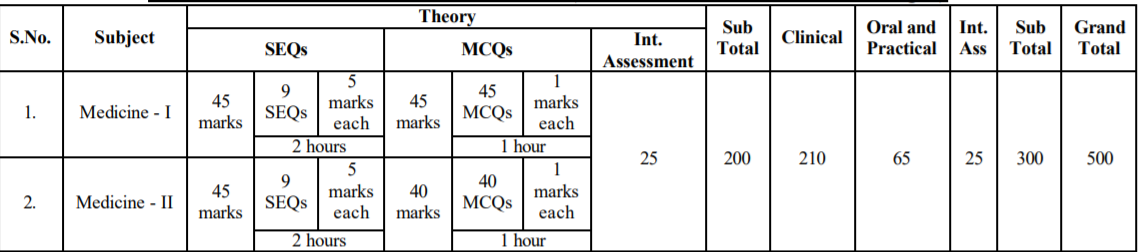 ----------------------------------------------------------------------------------------------------------------Sr #TopicTutorLecturesStudy hours1Introduction to Skin, Anatomy of Epidermis, Dermis, Specialized structures, functions & types of Skin Lesions.Prof. Dr. Haroon Nabi145 minutes2D.Dx of Itching, Pruritus, Infestations: Scabies, Pediculosis, Urticaria & Insect Bite.Prof. Dr. Haroon Nabi145 minutes3Eczemas: Atopic Dermatitis, Seborrhoeic Dermatitis & Contact DermatitisProf. Dr. Haroon Nabi145 minutes4Erythemato-Squamous Disorders:Psoriasis, Erythroderma, Lichen Planus.Dr. Talat Masood Akbar ( Associate Professor)21.5 hours5Acne Vulgaris	Dr. Talat Masood Akbar ( Associate Professor)145 minutes6Bullous Eruptions : Pemphigus, Pemphigoid, Dermatitis Herpetiformis.Dr. Talat Masood Akbar ( Associate Professor)21.5 hours7Erythema Multiforme, SJS / TEN. Drug Reactions.Dr. Talat Masood Akbar ( Associate Professor)145 minutes8Infections: Viral, Fungal, Bacterial: furunculosis, Cellulitis.Leprosy, T. BProf. Dr. Haroon Nabi32 hours 15 minutes 9Disorders of hair: Alopecia, HirsutismDisorders of Nails.Prof. Dr. Haroon Nabi21.5 hours10Sexually Transmitted Diseases.Prof. Dr. Haroon Nabi145 minutes11Cutaneous Manifestations of Systemic DiseasesProf. Dr. Haroon Nabi145 minutes12Pigmentary DisordersProf. Dr. Haroon Nabi145 minutes